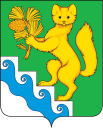 АДМИНИСТРАЦИЯ БОГУЧАНСКОГО  РАЙОНАПОСТАНОВЛЕНИЕ28 .12.2021                                  с. Богучаны                                 №   1166 –пО внесении изменений в "Положение о системе оплаты труда работников муниципальных бюджетных и казенных учреждений», утвержденное постановлением администрации Богучанского района от 18.05.2012 № 651-п	В соответствии с Трудовым кодексом Российской Федерации, с Федеральным Законом от 06.10.2003 № 131-ФЗ «Об общих принципах организации местного самоуправления в Российской Федерации», Законом Красноярского края от 29.10.2009 № 9-3864 «О системах оплаты труда работников краевых государственных учреждений», Законом Красноярского края от 24.12.2020 № 10-4659 "О внесении изменений в статью 4 и приложение 3 к Закону края "О системах оплаты труда работников краевых государственных учреждений", руководствуясь статьями 7,43,47 Устава Богучанского района ПОСТАНОВЛЯЮ:	1. Внести в "Положение о системе оплаты труда работников муниципальных бюджетных и казенных учреждений», утвержденное постановлением администрации Богучанского района от 18.05.2012 № 651-п  (далее – Положение) следующие изменения: 1.1. В абзаце втором пункта 4.5. Положения цифры «23026» заменить цифрами «25002».              2.  Приложение № 8 Положения  " Предельное количество должностных окладов руководителей учреждений, учитываемых при определении объема средств на выплаты стимулирующего характера  руководителям  учреждений" изложить в новой редакции, согласно  Приложению. 3. Контроль за исполнением настоящего постановления возложить на  заместителя Главы  Богучанского  района по  экономике и планированию               А.С. Арсеньеву.3.  Настоящее постановление вступает  в силу со дня, следующего за днем опубликования в Официальном вестнике Богучанского района и распространяется на правоотношения, возникшие с 1 января 2022 года.  Глава  Богучанского района                                                     В.Р. Саар                                                                                                                            Приложение к постановлению                                                                                                                           администрации Богучанского района                                                                                                                           от  " 28" декабря 2021   № 1166-п             Приложение  8к Положению о системе   оплаты  труда работников  муниципальных бюджетных и  казенных  учреждений, утвержденному постановлением администрации Богучанского  района   от  « 18 »    05   2012 № 651-п                                                                                                                      ПРЕДЕЛЬНОЕ КОЛИЧЕСТВО ДОЛЖНОСТНЫХ ОКЛАДОВРУКОВОДИТЕЛЕЙ УЧРЕЖДЕНИЙ, УЧИТЫВАЕМЫХ ПРИ ОПРЕДЕЛЕНИИОБЪЕМА СРЕДСТВ НА ВЫПЛАТЫ СТИМУЛИРУЮЩЕГО ХАРАКТЕРАРУКОВОДИТЕЛЯМ УЧРЕЖДЕНИЙN 
п/пУчрежденияПредельное количество должностных окладов  
руководителя  учреждения, подлежащих       
централизации, в год  1231Учреждения социальной поддержки и социального обслуживания населениядо 462Учреждения культурыдо 40,63Учреждения  образования             до 45                  4Учреждения пожарной безопасностидо 245Муниципальное казенное учреждение «Муниципальная служба Заказчика»до 346Муниципальное казенное учреждение  «Централизованная бухгалтерия»до 387Учреждения спортадо 368Учреждения молодежной политикидо 22